Formuły i adresowanie względne w arkuszu kalkulacyjnym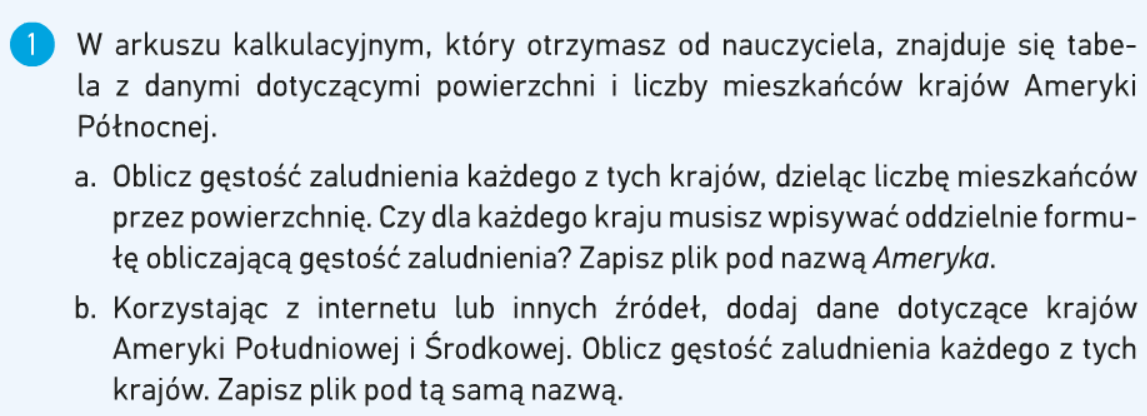 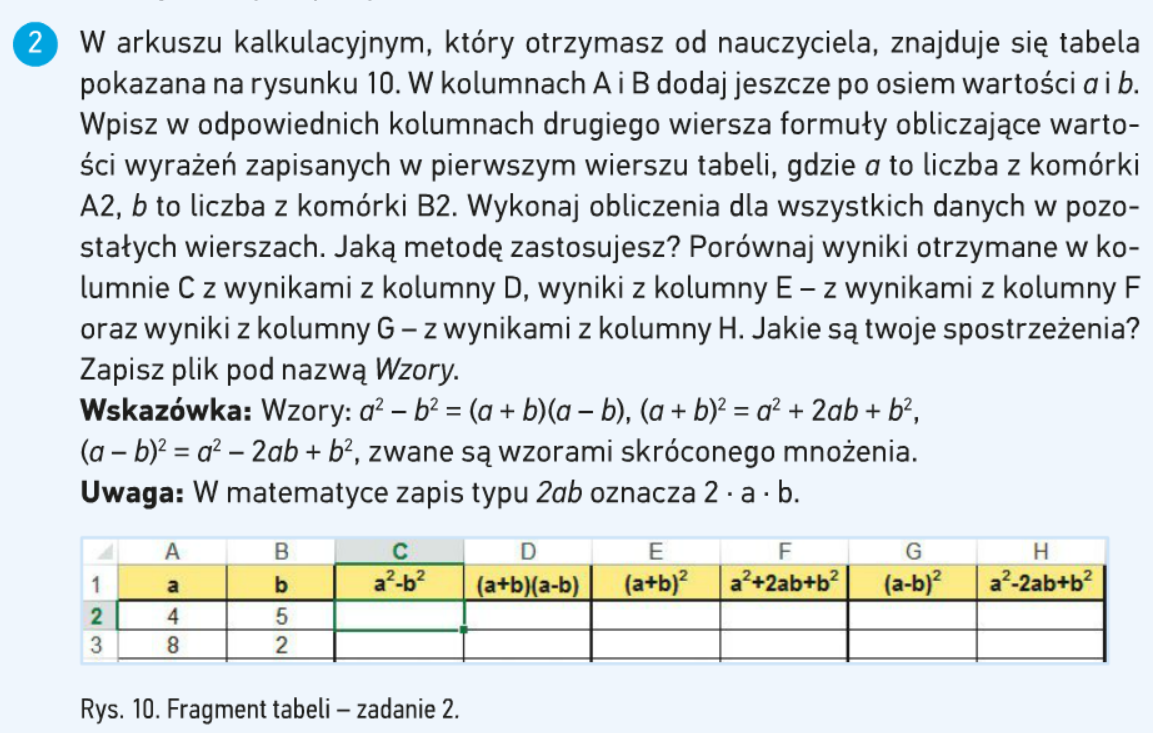 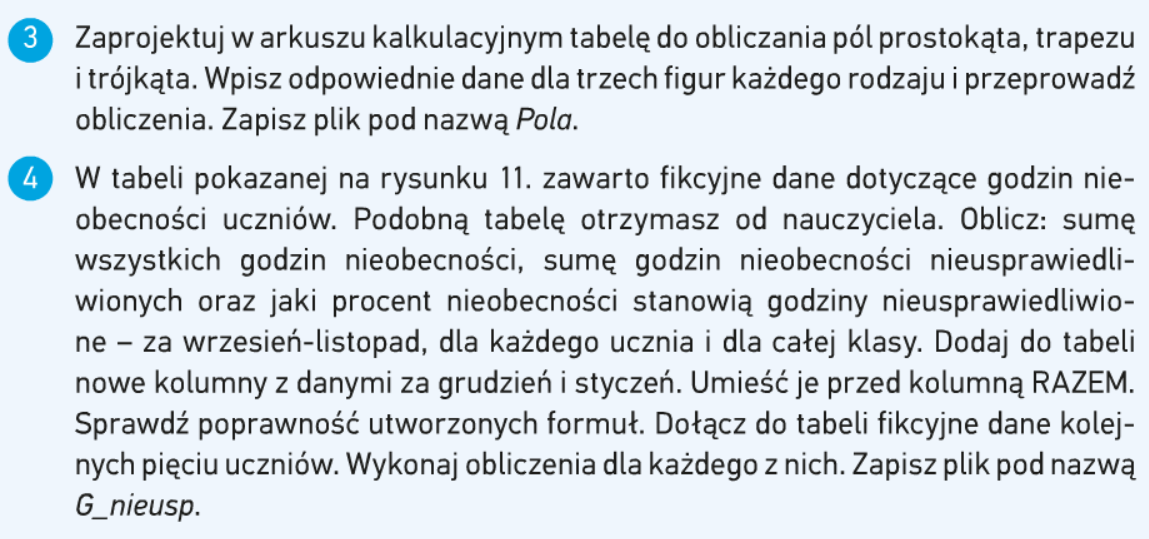 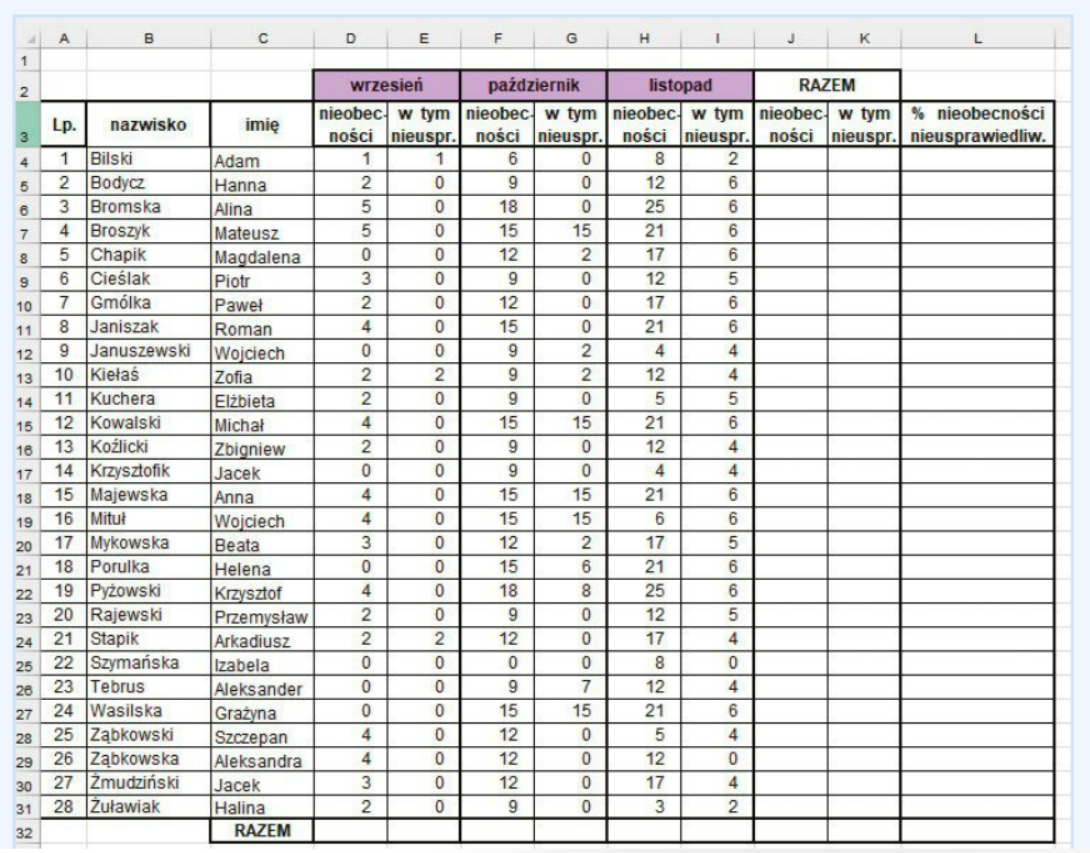 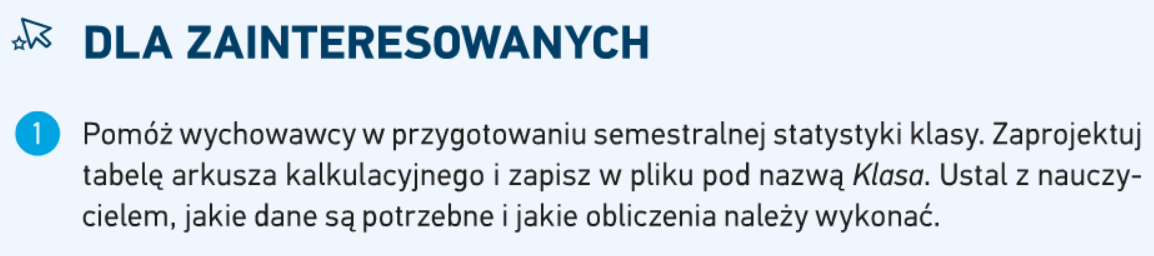 